Pre School 3’s and 4’s Registration 2022/2023      Registration/Activity fee for all students is $100.00 per child, there is a 10% discount on the monthly tuition for any additional children in the family (10% off the lowest rate). Registration/Activity fee and 1st month’s tuition are required with this form. Checks or money orders are required for this first payment and thereafter you will be required to sign up for Tuition Express. Please circle which program you are registering for 3’s Pre-School Tues/ Thursday   9:45 am – 1:00 pm $199.00 monthly   	 	 	4’s Pre-School Mon/ Wed/ Fri    9:45 am – 1:00 pm $257.00 monthly   	 	 	All children must be potty trained by the start of schoolAll Pre - School classes follow the AACPS calendar for closings.  Both programs: AM snacks will be provided by the guardian. Child’s Name_________________________________    Birthdate____________ Age_________________ M/F_______ Mailing Address__________________________________ City___________________ State_____________ Zip_______ Mother’s Name or Legal Guardian___________________________________ Phone_____________________________ Mother or Legal Guardian’s email_________________________________________________________________ Father’s Name or Legal Guardian____________________________________ Phone ____________________________ Father or Legal Guardian’s Email ______________________________________________________________________  Signature______________________________________________ Date______________________________ 4760 Mt. Road, Pasadena, Md 21122     Phone (410) 255-2429 Dawn M Rey, Director mtcarmelcdc2@gmail.com  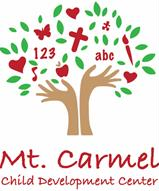 